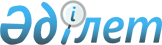 Об утверждении паспортов республиканских бюджетных программ на 2008 год
(Министерство экономики и бюджетного планирования Республики Казахстан)
					
			Утративший силу
			
			
		
					Постановление Правительства Республики Казахстан от 12 декабря 2007 года N 1224 (выписка).  Подпункт 16) пункта 1 постановления Правительства РК N 1224 - исключен.№



      В соответствии с 
 Бюджетным Кодексом 
 Республики Казахстан от 24 апреля 2004 года Правительство Республики Казахстан 

ПОСТАНОВЛЯЕТ:





      1. Утвердить паспорта республиканских бюджетных программ на 2008 год:






      16) 


(исключен - постановлением Правительства РК от 02.04.2008 


 N 313 


 (см. подпункт 16) пункта 1 постановления Правительства РК от 12.12.2007 


 N 1224 


).






      2. Настоящее постановление вводится в действие со дня подписания.

      

Премьер-Министр




      

Республики Казахстан





 ПРИЛОЖЕНИЕ 204       



к постановлению Правительства



Республики Казахстан    



от 12 декабря 2007 года N 1224



220 



- 



Министерство экономики и бюджетного планирования Республики Казахстан





            Администратор бюджетной программы


ПАСПОРТ




республиканской бюджетной программы



001 "Обеспечение деятельности уполномоченного органа в области



стратегического, среднесрочного экономического и



бюджетного планирования"



на 2008 год

      


Сноска. Паспорт - исключен


 


постановлением Правительства РК от 02.04.2008 


 N 313 


 (см.  


 подпункт 16) 


 




пункта 1).


      




ПРИЛОЖЕНИЕ 205       



к постановлению Правительства



Республики Казахстан    



от 12 декабря 2007 года N 1224



220 



- 



Министерство экономики и бюджетного планирования Республики Казахстан





            Администратор бюджетной программы


ПАСПОРТ




республиканской бюджетной программы



003 "Модернизация информационных систем



в сфере государственного планирования"



на 2008 год

      


Сноска. Паспорт - исключен


 


постановлением Правительства РК от 02.04.2008 


 N 313 


 (см.  


 подпункт 16) 


 




пункта 1).






 ПРИЛОЖЕНИЕ 206       



к постановлению Правительства



Республики Казахстан    



от 12 декабря 2007 года N 1224



220 



- 



Министерство экономики и бюджетного планирования Республики Казахстан





            Администратор бюджетной программы


ПАСПОРТ




республиканской бюджетной программы



004 "Разработка и экспертиза технико-экономических



обоснований республиканских бюджетных



инвестиционных проектов (программ)"



на 2008 год

      


Сноска. Паспорт - исключен


 


постановлением Правительства РК от 02.04.2008 


 N 313 


 (см.  


 подпункт 16) 


 




пункта 1).






 ПРИЛОЖЕНИЕ 208       



к постановлению Правительства



Республики Казахстан    



от 12 декабря 2007 года N 1224



220 



- 



Министерство экономики и бюджетного планирования Республики Казахстан





            Администратор бюджетной программы


ПАСПОРТ




республиканской бюджетной программы



006 "Оценка и экспертиза концессионных проектов"



на 2008 год

      


Сноска. Паспорт - исключен


 


постановлением Правительства РК от 02.04.2008 


 N 313 


 (см.  


 подпункт 16) 


 




пункта 1).






 ПРИЛОЖЕНИЕ 209       



к постановлению Правительства



Республики Казахстан    



от 12 декабря 2007 года N 1224



220 



- 



Министерство экономики и бюджетного планирования Республики Казахстан





            Администратор бюджетной программы


ПАСПОРТ




республиканской бюджетной программы



007 "Прикладные исследования в сфере экономики"



на 2008 год

      


Сноска. Паспорт - исключен


 


постановлением Правительства РК от 02.04.2008 


 N 313 


 (см.  


 подпункт 16) 


 




пункта 1).






  ПРИЛОЖЕНИЕ 210       



к постановлению Правительства



Республики Казахстан    



от 12 декабря 2007 года N 1224



220 



- 



Министерство экономики и бюджетного планирования Республики Казахстан





            Администратор бюджетной программы


ПАСПОРТ




республиканской бюджетной программы



010 "Взаимодействие с международными рейтинговыми



агентствами по вопросам пересмотра суверенного



кредитного рейтинга Республики Казахстан"



на 2008 год

      


Сноска. Паспорт - исключен


 


постановлением Правительства РК от 02.04.2008 


 N 313 


 (см.  


 подпункт 16) 


 




пункта 1).






 ПРИЛОЖЕНИЕ 211       



к постановлению Правительства



Республики Казахстан    



от 12 декабря 2007 года N 1224



220 



- 



Министерство экономики и бюджетного планирования Республики Казахстан





            Администратор бюджетной программы


ПАСПОРТ




республиканской бюджетной программы



011 "Исследования в сфере социально-экономического развития"



на 2008 год

      


Сноска. Паспорт - исключен


 


постановлением Правительства РК от 02.04.2008 


 N 313 


 (см.  


 подпункт 16) 


 




пункта 1).






 ПРИЛОЖЕНИЕ 212       



к постановлению Правительства



Республики Казахстан    



от 12 декабря 2007 года N 1224



220 



- 



Министерство экономики и бюджетного планирования Республики Казахстан





            Администратор бюджетной программы


ПАСПОРТ




республиканской бюджетной программы



020 "Изучение актуальных проблем государственного управления"



на 2008 год

      


Сноска. Паспорт - исключен


 


постановлением Правительства РК от 02.04.2008 


 N 313 


 (см.  


 подпункт 16) 


 




пункта 1).






 ПРИЛОЖЕНИЕ 213       



к постановлению Правительства



Республики Казахстан    



от 12 декабря 2007 года N 1224



220 



- 



Министерство экономики и бюджетного планирования Республики Казахстан





            Администратор бюджетной программы


ПАСПОРТ




республиканской бюджетной программы



042 "Повышение квалификации руководящих работников и



менеджеров в сфере экономики"



на 2008 год

      


Сноска. Паспорт - исключен


 


постановлением Правительства РК от 02.04.2008 


 N 313 


 (см.  


 подпункт 16) 


 




пункта 1).



					© 2012. РГП на ПХВ «Институт законодательства и правовой информации Республики Казахстан» Министерства юстиции Республики Казахстан
				